Universidad del NoresteÁrea de Artes, Educación y HumanidadesLicenciatura en Educación PreescolarMateria: Discurso EscritoMtro. Jorge Alberto Balderas CruzPlantilla para análisis de texto
2019 Plantilla para análisis de lectura by Jorge Balderas is licensed under a Creative Commons Reconocimiento-NoComercial-CompartirIgual 4.0 Internacional License.
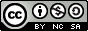 RasgoDefinición1.-Lectura inicialNombre del autor:Título del documentoSubtítulo(s)Páginas:Fecha de publicación2.-Tomar apuntes y subrayar ideas.Idea principalIdeas secundariasConclusionesPreguntas que surgen del texto:_3.- Resumen y análisis.Resumen del texto en general (no más de 15 líneas).Análisis del texto.¿Qué está afirmando el escritor?4.-ReflexionesSi yo fuera el autor ¿qué mejoraría del texto? ¿Cuál fue el nuevo conocimiento que incorporé a mi acervo cultural?¿Puedo comparar este texto con algún otro que haya leído antes de temática similar?¿Este texto es relevante para mi ejercicio profesional? ¿Por qué?